РЕСПУБЛИКА  ДАГЕСТАНАДМИНИСТРАЦИЯ  МУНИЦИПАЛЬНОГО  РАЙОНА«МАГАРАМКЕНТСКИЙ  РАЙОН» ПОСТАНОВЛЕНИЕ «_11_» __05___2021                                                                                                  №   _155_с. МагарамкентОб утверждении муниципальной  программы«Комплексные меры противодействия злоупотреблениюнаркотическими средствами и их незаконному обороту на 2021-2023 годы»__________________________________________________________________        В целях   реализации функций и задач, определенных Указом Президента Российской Федерации от 18 октября 2007 года № 1374 «О дополнительных мерах по противодействию незаконному обороту наркотических средств, психотропных веществ и их прекурсоров», повышения эффективности деятельности Антитеррористической комиссии в муниципальном районе и усиления взаимодействия учреждений здравоохранения, образования, правоохранительных органов, органов местного самоуправления и других заинтересованных структур и организаций в сфере    противодействия    злоупотреблению   наркотическими средствами и их незаконному обороту, а также создания здорового образа жизни, прежде всего среди молодежи и несовершеннолетних, постановляю:Утвердить	муниципальную программу «Комплексные меры противодействия злоупотреблению наркотическими средствами и их незаконному обороту на 2021-2023 годы» согласно приложению (далее - Программа).МКУ «Информационный центр» разместить настоящее постановление на официальном сайте администрации муниципального района «Магарамкентский район»3. Рекомендовать главам сельских поселений, руководителям отдела МВД России по Магарамкентскому району, ГБУ РД «Магарамкентская ЦРБ» и других заинтересованных структур организовать выполнение мероприятий, предусмотренных Программой. 4.  Контроль за выполнением настоящего постановления возложить на заместителя главы администрации по вопросам общественной безопасности Исабекова И.Н.Глава муниципального района«Магарамкентский район»                                                     Ф.З. АхмедовУтвержденапостановлением      администрациимуниципального района«Магарамкентский район»от «_11_» ___05___2021 г. №_155_Муниципальная программа«Комплексные меры противодействия злоупотреблению    наркотическими средствами и их незаконному  обороту на 2021-2023 годы»с. Магарамкент 2021 г.         ПАСПОРТМУНИЦИПАЛЬНОЙ ПРОГРАММЫ"Комплексные меры противодействия злоупотреблению наркотическими средствами и их незаконному                                          обороту на 2021-2023 годы"Характеристика проблемы, на решение, которой направлена ПрограммаНаркомания - распространенное социально значимое заболевание и одна из острых проблем здравоохранения, выходящая далеко за его рамки. Эффективным механизмом решения проблемы является программный метод с четким определением целей и задач, выбором перечня скоординированных мероприятий по устранению причин и условий, способствующих незаконному распространению наркотических средств. Этот метод позволит мобилизовать ресурсные возможности и сконцентрировать усилия на следующих приоритетных направлениях комплексного решения данной проблемы:-профилактика распространения незаконного употребления и незаконного оборота наркотических средств;-реабилитация больных наркоманией;-пресечение незаконного оборота наркотических средств.Вместе с тем, несмотря на скоординированные действия органов здравоохранения, и правоохранительных органов по выявлению и учету лиц, допускающих немедицинское употребление наркотических и психотропных веществ, профилактическая работа по недопущению употребления наркотических и психотропных веществ не дает положительных результатов.Особенно среди молодежи, появилась тенденция роста распространения немедицинского    употребления   наркотических  средств и психотропных веществ.На эффективность работы по противодействию наркомании отрицательно влияют недооценка социальных и психологических факторов, отсутствие действенной системы профилактики наркомании.Настоящая Программа разработана в целях координации усилий и повышения эффективности мер, направленных на противодействие распространению наркомании, и ориентирована на совершенствование профилактики наркомании, и реабилитации наркозависимых лиц, усиление борьбы с незаконным оборотом наркотиков.2. Цели и задачи Программы, сроки реализации, целевые индикаторы и показателиПрограмма является механизмом, позволяющим решить следующие задачи: -создание системы противодействия незаконному обороту наркотических средств, прежде всего среди молодежи и несовершеннолетних, а также предупреждения правонарушений, связанных с наркотиками;-совершенствование межведомственного сотрудничества в области противодействия злоупотреблению наркотическими средствами и их незаконному  обороту;                                                                                                     -усиление антинаркотической пропаганды;-информирование населения о путях и факторах передачи ВИЧ-инфекции и методах ее профилактики;-профилактика незаконного употребления наркотических средств среди различных категорий населения, прежде всего среди несовершеннолетних, молодежи, и предупреждение правонарушений, связанных с незаконным оборотом наркотических средств;-формирование общественного иммунитета к негативным явлениям и тенденциям, связанным с употреблением наркотических средств и их незаконным оборотом;-организация системы ранней диагностики химической зависимости представителей "группы риска" и лиц, осуществляющих профессиональную деятельность, связанную с обеспечением безопасности жизни и здоровья граждан;-обеспечение доступности мероприятий по профилактике злоупотребления наркотическими средствами, реабилитации наркозависимых лиц;-внедрение в практику новых методов медицинской и социально-психологической реабилитации больных наркоманией;-снижение доступности наркотических средств для незаконного их употребления; -организация системного мониторинга наркоситуации, обеспечивающего эффективный контроль за злоупотреблением наркотическими средствами и их незаконным оборотом.Сроки реализации Программы - 2021-2023 годы.Динамика целевых индикаторов и показателей Программы представлена в приложении N 1 к настоящей Программе.3. Объемы и источники финансирования ПрограммыРеализация Программы обеспечивается за счет средств районного бюджета. Общий объем финансовых затрат на реализацию Программы в 2021-2023 годах составляет 180 тыс. рублей. Объемы финансирования мероприятий Программы могут уточняться исходя из возможностей районного бюджета на соответствующий год.4. Ожидаемые результаты реализации ПрограммыВ результате реализации Программы ожидается:-снижение латентности (скрытости) наркомании, в том числе за счет устранения причин, способствующих ее распространению;-уменьшение потерь общества от преступлений, связанных с наркотическими средствами, оптимизация затрат на профилактику и реабилитацию лиц, больных наркоманией;-замедление темпов распространения ВИЧ-инфекции среди потребителей инъекционных наркотических средств;-уменьшение числа лиц, допускающих немедицинское употребление наркотиков; повышение антинаркотической ориентации общества, формирование здорового образа жизни;-снижение уровня незаконного оборота наркотиков, прежде всего марихуану, путем их изъятия, а также ужесточения контроля за легальным оборотом наркотических средств и психотропных веществ;-совершенствование методик профилактики и реабилитации лиц, больных наркоманией;-вовлечение в мероприятия по профилактике злоупотребления наркотическими средствами наркозависимых лиц, подростков и молодежи в возрасте от 16 до 29 лет;-снижение уровня наркопреступности за счет снижения доли наркопреступлений, в том числе в результате выявления групповых преступлений;совершенствование взаимодействия учреждений образования, здравоохранения, правоохранительных органов и других заинтересованных служб в сфере противодействия незаконному обороту наркотических средств, а также органов местного самоуправления и общественных организаций по профилактике наркомании; стабилизация наркоситуации в районе.5. Контроль за выполнением Программы Контроль за исполнением Программы осуществляет в соответствии с порядком разработки, утверждения и реализации целевых программ в муниципальном районе «Магарамкентский район».Приложение №1к муниципальной программе«Комплексные меры противодействиязлоупотреблению наркотическимисредствами и их незаконномуобороту на 2021-2023 годы»ДИНАМИКА ЦЕЛЕВЫХ ИНДИКАТОРОВ И ПОКАЗАТЕЛЕЙ ПРОГРАММЫПриложение №2к муниципальной  программе«Комплексные меры противодействиязлоупотреблению наркотическимисредствами и их незаконномуобороту на 2021-2023 годы»ПЕРЕЧЕНЬ МЕРОПРИЯТИЙМУНИЦИПАЛЬНОЙ ПРОГРАММЫ «КОМПЛЕКСНЫЕ МЕРЫ ПРОТИВОДЕЙСТВИЯ ЗЛОУПОТРЕБЛЕНИЮ НАРКОТИЧЕСКИМИ СРЕДСТВАМИ И ИХ НЕЗАКОННОМУ ОБОРОТУ НА 2021-2023 ГОДЫ»Представление информаций о ходе реализации мероприятий, предусмотренных Программой, субъектами профилактики наркомании осуществляется ежеквартально к 25 числу последнего месяца.Наименование Программы:Муниципальная целевая программа "Комплексные меры противодействия злоупотреблению наркотическими средствами и их незаконному обороту на 2021-2023 годы" (далее - Программа)Основание для разработки Программы:Указ Президента Российской Федерации от 18.10.2007г. №1374 «О дополнительных мерах по противодействию незаконному                                        обороту наркотических средств, психотропных веществ и их прекурсоров», Закон Республики Дагестан от 12 октября 2005 года N 33 "О профилактике алкоголизма, наркомании и токсикомании в Республике Дагестан", Указ Президента РФ от 23 ноября 2020г. №733 «Об утверждении Стратегии государственной антинаркотической политики РФ на период до 2030года»Заказчик Программы:Администрация муниципального района «Магарамкентский район»Основной разработчик  Программы:Антинаркотическая комиссия в муниципальном районе «Магарамкентский район»Исполнители Программы:ГБУ РД « Магарамкентская ЦРБ»(по согласованию)ОМВД России по Магарамкентскому району (по согласованию)Управление образования администрации муниципального района «Магарамкентский район»МКУ «Отдел сельского хозяйства» МКУ «Отдел по делам молодежи и туризму»МКУ «Отдел физической культуры и спорта»МБУ «Редакция газеты «Самурдин сес» Главы  сельских поселений (по согласованию)Цель Программы:Обеспечение условий приостановления роста злоупотребления наркотическими средствами и их незаконного оборота, поэтапного сокращения распространения наркомании и связанной с ней преступности и правонарушений до уровня минимальной опасности для общества.Задачи Программы:Создание системы противодействия незаконному обороту наркотических средств, прежде всего среди молодежи и несовершеннолетних, а также предупреждения правонарушений, связанных с наркотиками; совершенствование межведомственного сотрудничества в области противодействия злоупотреблению наркотическими средствами и их незаконному обороту;                           усиление антинаркотической пропаганды; профилактика незаконного употребления наркотических средств среди различных категорий населения, прежде всего среди несовершеннолетних, молодежи, и предупреждение правонарушений, связанных с незаконным оборотом наркотических средств;               формирование общественного иммунитета к негативным явлениям и тенденциям, связанным с употреблением наркотических средств и их незаконным оборотом;                                                  развитие системы информирования населения о путях и факторах передачи ВИЧ среди потребителей инъекционных наркотических средств и о методах профилактики;                         организация системы ранней диагностики химической зависимости представителей "группы риска" и лиц, осуществляющих профессиональную деятельность, связанную с обеспечением безопасности жизни и здоровья граждан;обеспечение доступности мероприятий по профилактике злоупотребления наркотическими средствами и реабилитации наркозависимых лиц;                             внедрение в практику новых методов медицинской и социально- психологической реабилитации больных наркоманией;снижение доступности наркотических средств для незаконного употребления;                              организация системного мониторинга наркоситуации, обеспечивающего эффективный контроль за злоупотреблением наркотическими средствами и их незаконным оборотом.Важнейшие целевые индикаторы и показатели Программы:Показатель заболеваемости наркоманией (число лиц, впервые взятых на учет с диагнозом "наркомания",число лиц, включенных в "группу риска" (наркопотребители)Сроки реализации Программы2021-2023 годыОбъемы и источники финансирования Программы180 тыс. рублей из средств районного бюджета MPОжидаемые конечные результаты реализации Программы и показатели ее социально-экономической эффективности:-снижение латентности (скрытости) наркомании, в том числе за счет устранения причин, способствующих ее распространению;-уменьшение потерь общества от преступлений, связанныхс наркотическими средствами, оптимизация затрат на профилактику и реабилитацию лиц, больных наркоманией;-замедление темпов распространения ВИЧ-инфекции среди потребителей инъекционных наркотических средств;-уменьшение числа лиц, допускающих немедицинское употребление наркотических средств;-повышение антинаркотической ориентации общества, формирование здорового образа жизни;-снижение уровня незаконного оборота наркотических средств путем увеличения количества изъятых наркотиков, прежде всего марехуану, а также ужесточения контроляза легальным оборотом наркотических средств и психотропных веществ;-совершенствование методик реабилитации лиц, больных наркоманией-вовлечение в мероприятияпо профилактике злоупотребления наркотическими средствами наркозависимых лиц, подростков и молодежи в возрасте от 16 до 29 лет-снижение уровня наркопреступности за счет уменьшения доли наркопреступлений, в том числев результате выявления групповых преступлений;-совершенствование взаимодействия Учреждений образования, здравоохранения, правоохранительных органов, органов местного самоуправления, общественных и других организаций в сферепротиводействия незаконному обороту наркотических средств, а также в профилактике наркомании;-стабилизация наркоситуации в районе.Контроль за выполнением ПрограммыКонтроль за выполнением Программы осуществляет администрация MP«Магарамкентский район».НаименованиепоказателяЕдиницаизмеренияБазовоезначениеИндикаторы Программы по состоянию на 1 января соответствующего годаИндикаторы Программы по состоянию на 1 января соответствующего годаИндикаторы Программы по состоянию на 1 января соответствующего годаИндикаторы Программы по состоянию на 1 января соответствующего годаИндикаторы Программы по состоянию на 1 января соответствующего годаНаименованиепоказателяЕдиницаизмерения2021 г.2022г.2023г.Показательзаболеваемостинаркоманиейчислослучаев на10 тыс. населенияЧисло лиц, впервыевзятых на учет сдиагнозом"наркомания"Абсолютные цифрыЧисло лиц,включенных в"группу риска" (наркопотребители)Абсолютные цифры№ п/п№ п/пМероприятияФинансирование мероприятий (тыс. руб.)Финансирование мероприятий (тыс. руб.)Финансирование мероприятий (тыс. руб.)Финансирование мероприятий (тыс. руб.)Финансирование мероприятий (тыс. руб.)Исполнители№ п/п№ п/пМероприятия20212021202220222023112334456Организационные меры противодействия злоупотреблению наркотическими средствами и их незаконному оборотуОрганизационные меры противодействия злоупотреблению наркотическими средствами и их незаконному оборотуОрганизационные меры противодействия злоупотреблению наркотическими средствами и их незаконному оборотуОрганизационные меры противодействия злоупотреблению наркотическими средствами и их незаконному оборотуОрганизационные меры противодействия злоупотреблению наркотическими средствами и их незаконному оборотуОрганизационные меры противодействия злоупотреблению наркотическими средствами и их незаконному оборотуОрганизационные меры противодействия злоупотреблению наркотическими средствами и их незаконному оборотуОрганизационные меры противодействия злоупотреблению наркотическими средствами и их незаконному оборотуОрганизационные меры противодействия злоупотреблению наркотическими средствами и их незаконному обороту1.1.1.1.Проведение ежегодного анкетирования среди детей и несовершеннолетних по вопросам приверженности к употреблению наркотиков и психоактивных веществ с передачей результатов в ГБУ РД «Магармкентская ЦРБ»Управление образования администрации МР «Магарамкентский район»1.2.1.2.Осуществление мониторинга наркоситуации в районеГБУ РД «Магарамкентская ЦРБ»(по согласованию)1.3.1.3.Регулярное размещение в районных средствах массовой информации оперативных данных о результатах противодействия злоупотреблению наркотическими средствами и борьбы с незаконным оборотом наркотиковМБУ Районная газета«Самурдин сес», ОМВД России по Магарамкентскому району  (по согласованию), МКУ «Информационный центр»Итого по разделу 1Профилактика злоупотребления наркотическими средствамиПрофилактика злоупотребления наркотическими средствамиПрофилактика злоупотребления наркотическими средствамиПрофилактика злоупотребления наркотическими средствамиПрофилактика злоупотребления наркотическими средствамиПрофилактика злоупотребления наркотическими средствамиПрофилактика злоупотребления наркотическими средствамиПрофилактика злоупотребления наркотическими средствамиПрофилактика злоупотребления наркотическими средствами2.1.Проведение акции «Молодежь против наркотиков», приуроченной к Международному Дню борьбы с наркоманией.Проведение акции «Молодежь против наркотиков», приуроченной к Международному Дню борьбы с наркоманией.1515151515МКУ «Отдел по делам молодежи и туризму»2.2.Проведение тематических бесед антинаркотической направленности для подростков и молодежи с участием представителей здравоохранения, общественных, религиозных организаций, органов управления образования, культуры и спортаПроведение тематических бесед антинаркотической направленности для подростков и молодежи с участием представителей здравоохранения, общественных, религиозных организаций, органов управления образования, культуры и спортаМКУ «Отдел по делам молодежи и туризму»2.3.Изготовление и размещение наружной антинаркотической рекламы по территории муниципального районаИзготовление и размещение наружной антинаркотической рекламы по территории муниципального района3030303030ГБУ РД «Магарамкентская ЦРБ»(по согласованию),главы сельских поселений (по согласованию)2.4.Организация и проведение в оздоровительных лагерях для детей и подростков лекций, практических семинаров, тренингов по профилактике наркоманииОрганизация и проведение в оздоровительных лагерях для детей и подростков лекций, практических семинаров, тренингов по профилактике наркоманииУправление образования администрации MP «Магарамкентский район»МКУ «Отдел по делам молодежи и туризму»2.5.Организация и проведение спортивного мероприятия, посвященного Дню алкоголизма Организация и проведение спортивного мероприятия, посвященного Дню алкоголизма МКУ «Отдел физической культуры и спорта», Управление образования администрации MP.2.6.Организация и проведение районного конкурса плакатов среди детей «Мир без вредных привычек»Организация и проведение районного конкурса плакатов среди детей «Мир без вредных привычек»1515151515МКУ «Отдел по делам молодежи и туризму»,Управление образования администрации МР «Магарамкентский район»2.7.Показ  видеофильмов антинаркотической направленности Показ  видеофильмов антинаркотической направленности МКУ «Информационный центр», МБУ Районная газета «Самурдин сес», АНК в MP, ГБУ РД «Магарамкентская ЦРБ»(по согласованию)2.8.Организация в районе дифференцированной медицинской профилактики злоупотребления наркотическими средствами среди несовершеннолетних на основе взаимодействия Управления образования  со специалистами первичного звена здравоохраненияОрганизация в районе дифференцированной медицинской профилактики злоупотребления наркотическими средствами среди несовершеннолетних на основе взаимодействия Управления образования  со специалистами первичного звена здравоохраненияГБУ РД «Магарамкентская ЦРБ»(по согласованию), Управление образованияМР «Магарамкентский район» 2.9Проведение совместных рейдовых мероприятий в местах отдыха граждан, особенно молодежи, местах проведения массовых мероприятийПроведение совместных рейдовых мероприятий в местах отдыха граждан, особенно молодежи, местах проведения массовых мероприятийОМВД России по Магарамкентскому району (по согласованию),МКУ «Отдел по делам молодежи и туризму».Итого по разделу 2Итого по разделу 26060606060Реабилитация лиц, допускающих немедицинское употребление наркотических средствРеабилитация лиц, допускающих немедицинское употребление наркотических средствРеабилитация лиц, допускающих немедицинское употребление наркотических средствРеабилитация лиц, допускающих немедицинское употребление наркотических средствРеабилитация лиц, допускающих немедицинское употребление наркотических средствРеабилитация лиц, допускающих немедицинское употребление наркотических средствРеабилитация лиц, допускающих немедицинское употребление наркотических средствРеабилитация лиц, допускающих немедицинское употребление наркотических средствРеабилитация лиц, допускающих немедицинское употребление наркотических средств3.1.Медико-социальная и социально- психологическая реабилитация лиц, употребляющих наркотические средства и прошедших лечение, а также реабилитацию и психологическое сопровождение зависимых больных наркоманией  и членов их семейМедико-социальная и социально- психологическая реабилитация лиц, употребляющих наркотические средства и прошедших лечение, а также реабилитацию и психологическое сопровождение зависимых больных наркоманией  и членов их семейГБУ РД «Магарамкентская ЦРБ» (по согласованию)Итого по разделу 3Итого по разделу 3Обеспечение контроля за наркотическими средствами, находящимися в легальном оборотеОбеспечение контроля за наркотическими средствами, находящимися в легальном оборотеОбеспечение контроля за наркотическими средствами, находящимися в легальном оборотеОбеспечение контроля за наркотическими средствами, находящимися в легальном оборотеОбеспечение контроля за наркотическими средствами, находящимися в легальном оборотеОбеспечение контроля за наркотическими средствами, находящимися в легальном оборотеОбеспечение контроля за наркотическими средствами, находящимися в легальном оборотеОбеспечение контроля за наркотическими средствами, находящимися в легальном оборотеОбеспечение контроля за наркотическими средствами, находящимися в легальном обороте4.1.Осуществление в соответствии с законодательством проверок по соблюдению правил учета, хранения, отпуска, перевозки и пересылки наркотических средств в местах легального оборота наркотиков, принятие мер по оптимизации количества аптек и иных объектов, которым разрешена реализация наркосодержащих препаратов, и сокращению количества лиц, имеющих к ним доступ.Осуществление в соответствии с законодательством проверок по соблюдению правил учета, хранения, отпуска, перевозки и пересылки наркотических средств в местах легального оборота наркотиков, принятие мер по оптимизации количества аптек и иных объектов, которым разрешена реализация наркосодержащих препаратов, и сокращению количества лиц, имеющих к ним доступ.ОМВД России по Магарамкентскому району (по согласованию), ГБУ РД «Магарамкентская ЦРБ» (по согласованию)4.2.Техническое укрепление и оборудование двухрубежной защитой всех объектов хранения наркотических средствТехническое укрепление и оборудование двухрубежной защитой всех объектов хранения наркотических средствГБУ РД «Магарамкентская ЦРБ» (по согласованию)4.3.Контроль в соответствии с законодательством обоснованности списания наркотических средств с истекшими сроками хранения при участии в установленном порядке на объектах, которым разрешена реализация наркосодержащих препаратов независимо от ведомственной принадлежностиКонтроль в соответствии с законодательством обоснованности списания наркотических средств с истекшими сроками хранения при участии в установленном порядке на объектах, которым разрешена реализация наркосодержащих препаратов независимо от ведомственной принадлежностиОМВД России по Магарамкентскому району (по согласованию)4.4Контроль за выполнением медицинскими работниками онкологической службы инструкций о порядке назначения и использования наркотических средств больным на домуКонтроль за выполнением медицинскими работниками онкологической службы инструкций о порядке назначения и использования наркотических средств больным на домуГБУ РД «Магарамкентская ЦРБ» (по согласованию)Итого по разделу 4Итого по разделу 4Пресечение незаконного оборота наркотических средствПресечение незаконного оборота наркотических средствПресечение незаконного оборота наркотических средствПресечение незаконного оборота наркотических средствПресечение незаконного оборота наркотических средствПресечение незаконного оборота наркотических средствПресечение незаконного оборота наркотических средствПресечение незаконного оборота наркотических средствПресечение незаконного оборота наркотических средств5.1Организация сбора и анализа информации о площадях, занимаемых дикорастущими и незаконно возделываемыми наркокультурами.Осуществление мер по уничтожению незаконно возделываемых посевов и информирование об этом правоохранительных органовОрганизация сбора и анализа информации о площадях, занимаемых дикорастущими и незаконно возделываемыми наркокультурами.Осуществление мер по уничтожению незаконно возделываемых посевов и информирование об этом правоохранительных органовОМВД России по Магарамкентскому району (по согласованию), МКУ «Отдел сельского хозяйства», ГКУ РД «Магарамкентское лесничество» (по согласованию), главы сельских поселений (по согласованию)5.2Разработка и реализация мероприятий, направленных на пресечение незаконного оборота наркотических средств и психотропных веществ (проведение мероприятий по изъятию из незаконного оборота наркотических средств).Разработка и реализация мероприятий, направленных на пресечение незаконного оборота наркотических средств и психотропных веществ (проведение мероприятий по изъятию из незаконного оборота наркотических средств).ОМВД России по Магарамкентскому району (по согласованию)Итого по разделу 5Итого по разделу 5Всего по программе:Всего по программе:6060606060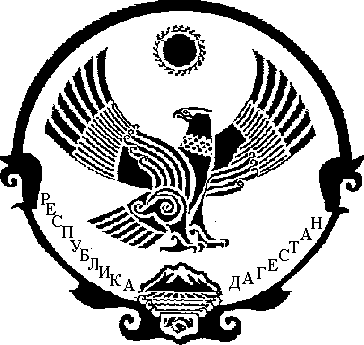 